CANDIDAT À L'INSCRIPTION AU DOCTORAT UNIQUEUnité de recherche DE RATTACHEMENT du DOCTORANTSUJET DE THESE(en caractère d’imprimerie)*å renseigner si y'a lieuMINISTÈRE DE L'ENSEIGNEMENT SUPÉRIEUR, DE LA RECHERCHE SCIENTIFIQUE ET DE L'INNOVATION=-=-=-=-=-=-=SÉCRETARIAT GÉNÉRAL=-=-=-=-=-=-=UNIVERSITE Joseph KI-ZERBO=-=-=-=-=-=-=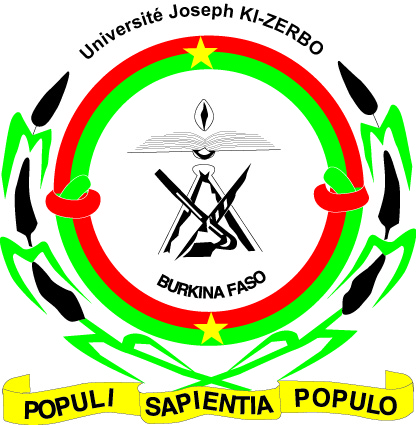 BURKINA FASO--------------Unité – Progrès – JusticeFORMULAIRE A3 : DEPOT DU SUJET DE THESE DE DOCTORAT UNIQUEFORMULAIRE A3 : DEPOT DU SUJET DE THESE DE DOCTORAT UNIQUEFORMULAIRE A3 : DEPOT DU SUJET DE THESE DE DOCTORAT UNIQUEED-LESHCOED-2SED-STAutre: ………N° Dossier Thèse en codirectionOuiOuiNonThèse en cotutelleOuiOuiNonUniversité de cotutelle (Si y'a lieu) :Université de cotutelle (Si y'a lieu) :NOM :NOM de jeune fille :Prénom(s)Équipe :Laboratoire :Année académique de début de la thèse :Année académique de début de la thèse :Année académique de fin probable de la thèse :Année académique de fin probable de la thèse :DOMAINE :MENTION :OPTION* :SPÉCIALITÉ:INTITULÉ : MOTS CLÉS :(3 à 5)MOTS CLÉS :(3 à 5)MINISTÈRE DE L'ENSEIGNEMENT SUPÉRIEUR, DE LA RECHERCHE SCIENTIFIQUE ET DE L'INNOVATION=-=-=-=-=-=-=SÉCRETARIAT GÉNÉRAL=-=-=-=-=-=-=UNIVERSITE Joseph KI-ZERBO=-=-=-=-=-=-=BURKINA FASO--------------Unité – Progrès – JusticeFORMULAIRE A3 : DEPOT DU SUJET DE THESE DE DOCTORAT UNIQUEFORMULAIRE A3 : DEPOT DU SUJET DE THESE DE DOCTORAT UNIQUEFORMULAIRE A3 : DEPOT DU SUJET DE THESE DE DOCTORAT UNIQUEVISASVISASVISASDirecteur de thèseDirecteur de thèseCo-directeur de thèseAvis :Avis :Lieu et Date :Lieu et Date :Signature Signature SignatureNom & Prénom(s) :Nom & Prénom(s) :Grade :Grade :Responsable du laboratoire du directeur de thèseResponsable du laboratoire du directeur de thèseResponsable du laboratoire du co-directeur de thèseAvis :Avis :Lieu et Date :Lieu et Date :Signature et CachetSignature et CachetSignature et CachetNom & Prénom(s) :Nom & Prénom(s) :Grade :Grade :Directeur de l'École DoctoraleDirecteur de l'École DoctoraleDirecteur des Affaires Académiques, de l’Orientation et de l’Information (DAOI)Avis :Avis :Lieu et Date :Lieu et Date :Signature et CachetSignature et CachetSignature et CachetNom & Prénom(s) :Nom & Prénom(s) :Vice-président, chargé des Enseignements et des Innovations Pédagogiques (VP-EIP)Vice-président, chargé des Enseignements et des Innovations Pédagogiques (VP-EIP)Vice-président, chargé des Enseignements et des Innovations Pédagogiques (VP-EIP)DÉCISION :Lieu et Date :Signature et CachetNom & Prénom(s) :DÉCISION :Lieu et Date :Signature et CachetNom & Prénom(s) :DÉCISION :Lieu et Date :Signature et CachetNom & Prénom(s) :